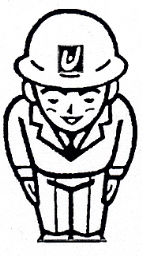 令和〇年　〇月　〇日〇〇団地　〇号棟　にお住まいの皆様へ独立行政法人 都市再生機構　工事完了(耐震分類変更)のお知らせ　当機構の業務につきましては、平素よりご理解とご協力をいただき、厚くお礼申し上げます。このたび、当団地〇号棟につきましては、〇〇団地耐震改修工事（又は〇〇団地外壁修繕工事その他工事に係る耐震改修工事）を無事完了することができました。工事中は騒音・振動等のご迷惑をお掛けしました。皆様のご理解とご協力に心より感謝申し上げます。なお本工事により当団地○号棟の耐震性能が当初の分類○から分類Ⅳとなったことをお知らせ致します。なお本工事に含まれる耐震改修工事完了の結果、当団地○号棟の耐震性能が当初の分類○から分類Ⅳとなったことをお知らせ致します。記1 対象棟：〇〇団地〇号棟　2 工事完了後の耐震性能：Ⅳ（耐震改修が不要な建物）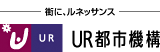 